旧大阪府立成人病センター跡地等に関するマーケット・リサーチ（市場調査）　結果（平成30年11月）大阪府健康医療部・住宅まちづくり部　目　的　○　旧大阪府立成人病センターの跡地、大阪健康安全基盤研究所森ノ宮センターの用地、旧　大阪府環境農林水産総合研究所の跡地及び民間医療施設の用地等で構成される府有地等について、「府立成人病センター跡地等のまちづくり方針（平成26年12月策定）」に基づく活用策を検討するため、民間事業者の参画意向、市場性の有無、事業アイデア等を把握することを目的に、マーケット・リサーチを実施する。 方　法 ○　調査票により事業提案を提出して頂いた後、個別にヒアリングを実施 スケジュール ○　実施要領の公表：平成３０年７月６日（金）○　説明会・現地見学会の参加申込み期間：平成３０年７月９日（月）～平成３０年７月１３日（金）○　説明会・現地見学会：平成３０年７月１８日（水）○　質問の受付期間：平成３０年７月９日（月）～平成３０年７月２３日（月）○　質問への回答：平成３０年８月２日（木）○　調査票の受付期間：平成３０年８月３日（金）～平成３０年８月２４日（金）○　ヒアリングの実施期間：平成３０年９月１０日（月）～平成３０年９月２８日（金） 対象者 ○　本用地を取得して開発事業を行う意向のある法人又は法人グループ 回答者 ○　法人又は法人グループ：９事業者【調査票による提案結果の概要】（１） 用地取得の方法（２） 用地取得の範囲（注１）　各用地の範囲は、３ページの全体図を参照。（注２）　各ケースの用地は、それぞれ用地全体を一括で売却又は貸付けする。（３）　提案のあった事業計画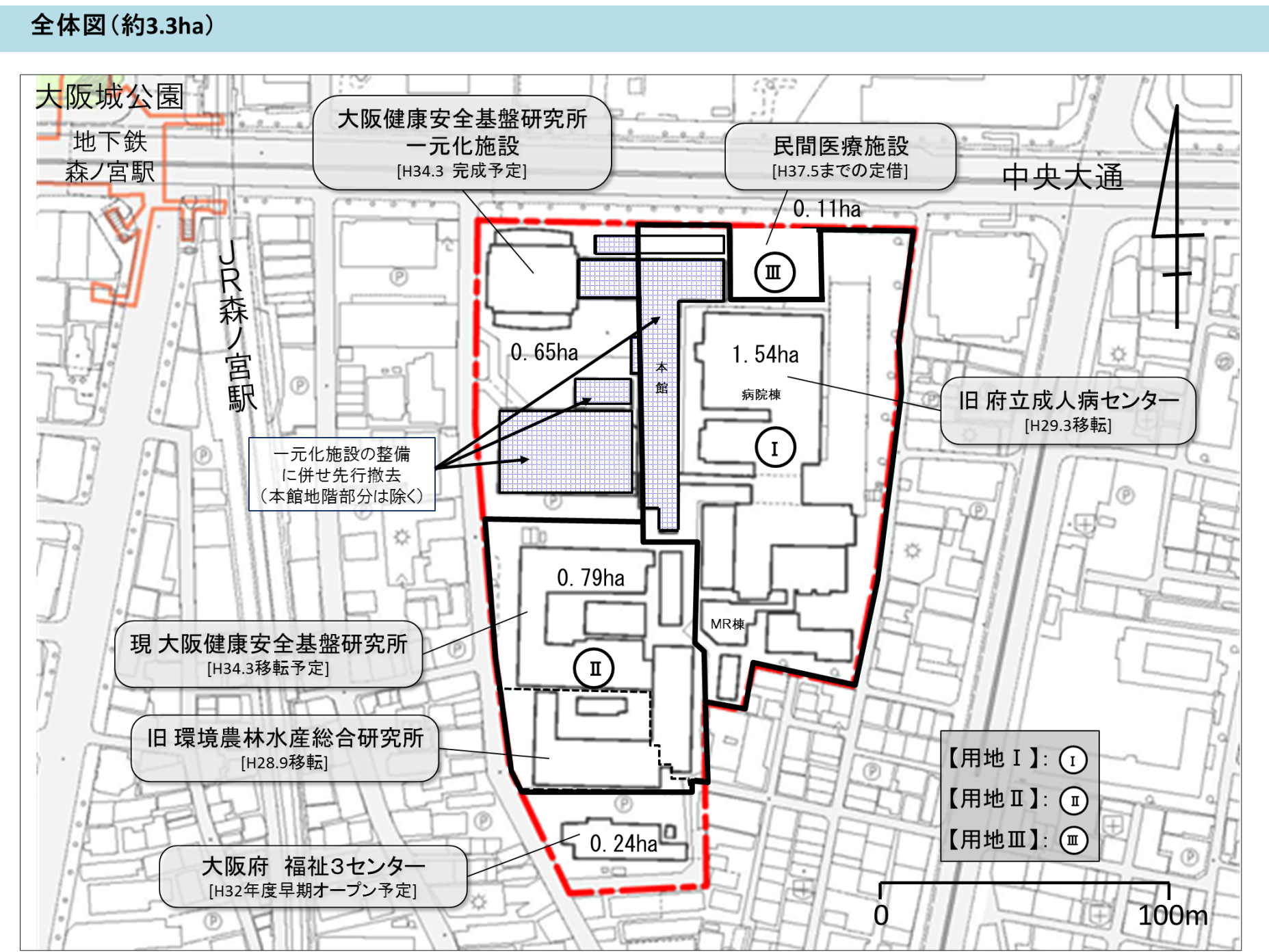 選択肢回答数① 買収（更地）９件② 買収（現有建物付）０件③ 定期借地による借入れ（１０年以上５０年未満）０件選択肢回答数① 用地Ⅰ１件② 用地ⅠとⅢ１件③ 用地ⅠとⅡとⅢ７件ファミリー向け住宅高齢者向け住宅商業・サービス施設健康・医療・介護施設その他事業者１○○○○○(オフィス)事業者２○○○○○(ホテル)事業者３○○○○(ホテル)事業者４○○○○(学生向け寮)事業者５○○○事業者６○○○事業者７○○事業者８○○事業者９○○(オフィス)